Р О С С И Й С К А Я   Ф Е Д Е Р А Ц И Я Б Е Л Г О Р О Д С К А Я   О Б Л А С Т Ь 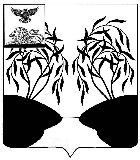 МУНИЦИПАЛЬНЫЙ  СОВЕТ  МУНИЦИПАЛЬНОГО РАЙОНА «РАКИТЯНСКИЙ РАЙОН» БЕЛГОРОДСКОЙ  ОБЛАСТИ Тридцать третье заседание Муниципального совета Р Е Ш Е Н И Е от 24 декабря 2021 г.							               № 12О материальном стимулированииспортсменов Ракитянского районаВ соответствии со ст.53 Федерального закона от 06.10.2003 года № 131-ФЗ «Об общих принципах организации местного самоуправления в Российской Федерации», со ст. 9 Федерального закона от 04.12.2007 №329-ФЗ «О физической культуре и спорте в Российской Федерации», Уставом муниципального района «Ракитянский район», в целях развития на территории муниципального района физической культуры, школьного спорта и массового спорта, Муниципальный совет муниципального района «Ракитянский район»   р е ш и л:Установить ежегодную выплату действующим спортсменам, включенным в состав сборных команд района, зарегистрированным на территории Ракитянского района, имеющим спортивный разряд «Кандидат в мастера спорта» в размере 12000 рублей в год, имеющим спортивные звания «Мастер спорта» или «Мастер спорта международного класса» в размере 24000 рублей в год.2. Ежегодную выплату производить из средств, предусмотренных на реализацию муниципальной программы «Развитие физической культуры и спорта в Ракитянском районе».Администрации Ракитянского района (А.В. Климов) выполнить необходимые мероприятия, направленные на реализацию данного решения.Настоящее решение вступает в силу с момента подписания.Контроль за исполнением настоящего решения возложить на постоянную комиссию по экономическому развитию, бюджету, налоговой политике и муниципальной собственности (Белоконев А.И.).ПредседательМуниципального совета                                                                  Н.М. Зубатова